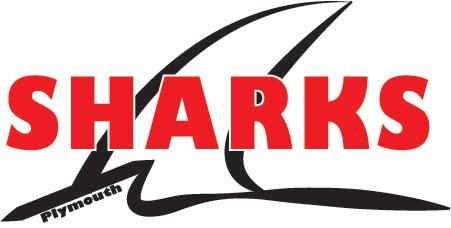 Welcome to Plymouth Aquatics ClubWe strive to ensure that all swimmers are given an opportunity to be a part of our team no matter what the financial situation is at home.  To that end, we are pleased to offer scholarship to those with a sincere need.  All of our scholarships are awarded based exclusively on financial need. The number of scholarships will be determined by the board prior to the acceptance of applications each season.Outline of Scholarship To be considered for a Shark Scholarship, please complete the application on the following page.  All information provided will be viewed solely by the Board and will be held in the strictest of confidence.Proof of need is required for scholarship to be approved. A “free or reduced lunch” award letter from an area public school will suffice as proof of need.  Other sources that may be used for proof of need may include but not limited to Hoosier Healthwise card, WIC card, bank statements, paystubs, tax returns or other financial documents.Scholarship applications for both new and returning swimmers must be approved by the Board before registering to become a member of the team for the season.  Swimmers already registered will not be considered for the scholarship until the following season. Once the Board has reviewed the applications you will be updated with your application status and the next step. Again, please do not register with the team until your application has been approved or denied.If circumstances should arise in the middle of the season which warrants financial assistance, please fill out an application and submit it as instructed above.  We will be happy to consider any special circumstances or change in status.Sincerely,Plymouth Aquatics Club BoardSHARK SCHOLARSHIP APPLICATIONAll scholarships are awarded based solely on financial NEED. Proof of need is required for a scholarship to be approved. A “free or reduced” lunch letter from the school district will suffice as proof or need. For a list of other documents refer to the scholarship letter.  Proof must be submitted with this application.Shark scholarship will provide the following:50% reduction of monthly dues (no other discounts applied)Club will pay for swimmer’s USA Swimming RegistrationClub will pay meet entries in Sharkfest, Dual/Tri meets and Conference meets.Families receiving a shark scholarship will be:Required to work every Shark hosted meetRequired to participate in any Shark fundraising eventsRequired to maintain 66% swimmer attendanceRequired to keep auto-pay information on team website for their portion of feesRequired to accumulate 2 service hrs/swimmer above per season minimum  (i.e. 4 hrs required per family per season – if 2 swimmers on scholarship that would increase to 8 hrs) Swimmer’s Name(s) _________________________  DOB____________Swim Group ___________Swimmer’s Name(s) _________________________  DOB____________Swim Group ___________Swimmer’s Name(s) _________________________  DOB____________Swim Group ___________Swimmer’s Name(s) _________________________  DOB____________Swim Group ___________Home mailing address: __________________________________________Evening phone number:__________________________________________Primary email address:___________________________________________Optional: Please provide any other information for consideration:____________________________________________________________________________________________________________________________________________________________________________________________________________________________________________________________________________________________________________________________________________________________________________Scholarships are awarded for the duration of the current season only.Please be sure that all information you provide will be held in the strictest of confidence. Any information provided will only be used to determine eligibility for Shark scholarships.  We want to help as many families as possible but funds are limited. 